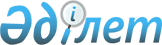 Көздіғара ауылдық округі әкімінің 2018 жылғы 12 сәуірдегі № 3 "Шектеу іс-шараларын белгілеу туралы" шешімінің күшін жою туралыАтырау облысы Кызылкога облысы Көздіғара ауылдық округі әкімінің 2018 жылғы 27 шілдедегі № 07 шешімі. Атырау облысының Әділет департаментінде 2018 жылғы 1 тамызда № 4212 болып тіркелді
      "Қазақстан Республикасындағы жергілікті мемлекеттік басқару және өзін-өзі басқару туралы" Қазақстан Республикасының 2001 жылғы 23 қаңтардағы Заңының 35 бабына және "Қазақстан Республикасы Ауыл шаруашылығы министрлігі Ветеринариялық бақылау және қадағалау комитетінің Қызылқоға аудандық аумақтық инспекциясы" мемлекеттік мекемесінің бас мемлекеттік ветеринариялық-санитариялық инспекторының 2018 жылғы 2 шілдедегі № 153 ұсынысына сәйкес ауылдық округ әкімі ШЕШІМ ҚАБЫЛДАДЫ:
      1. Көздіғара ауылдық округі әкімінің 2018 жылғы 12 сәуірдегі № 3 "Шектеу іс-шараларын белгілеу туралы" шешімнің (Нормативтік құқықтық актілерді мемлекеттік тіркеу тізілімінде № 4131 тіркелген, 2018 жылы 26 сәуірде Қазақстан Республикасының нормативтік құқықтық актілерінің эталондық бақылау банкінде жарияланған) күші жойылды деп танылсын.
      2. Осы шешімнің орындалысын бақылауды өзіме қалдырамын.
      3. Осы шешім әділет органдарында мемлекеттік тіркелген күннен бастап күшіне енеді және ол алғашқы ресми жарияланған күнінен кейін қолданысқа енгізіледі.
					© 2012. Қазақстан Республикасы Әділет министрлігінің «Қазақстан Республикасының Заңнама және құқықтық ақпарат институты» ШЖҚ РМК
				
      Округ әкімі:

Б. Қабесов
